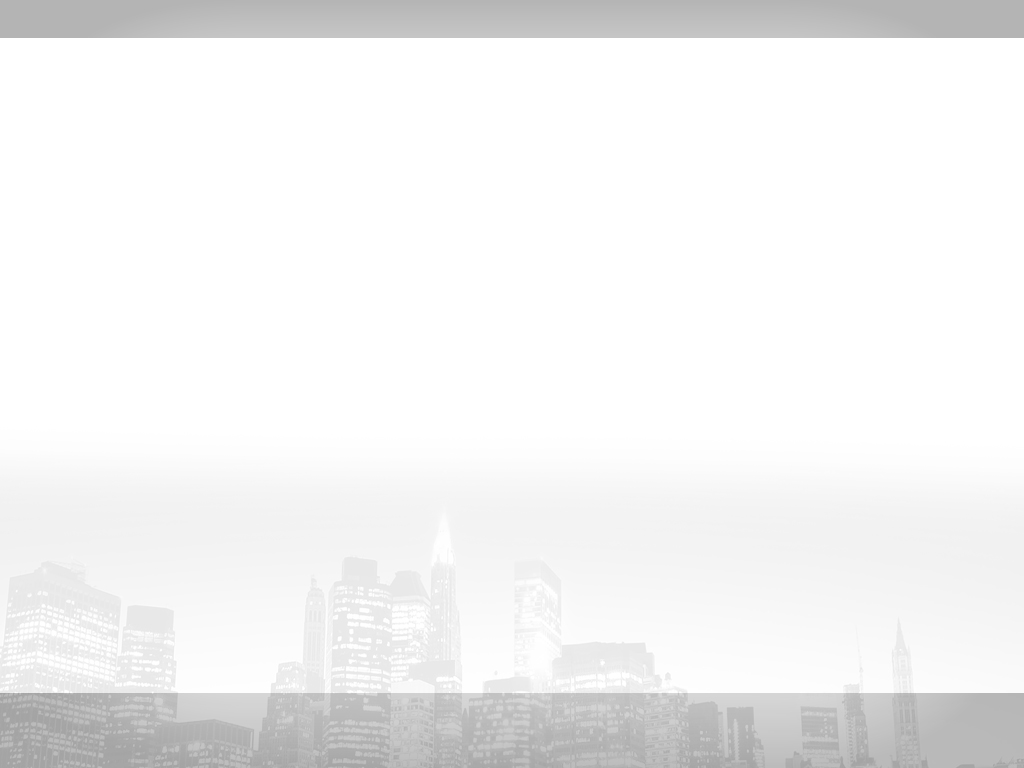 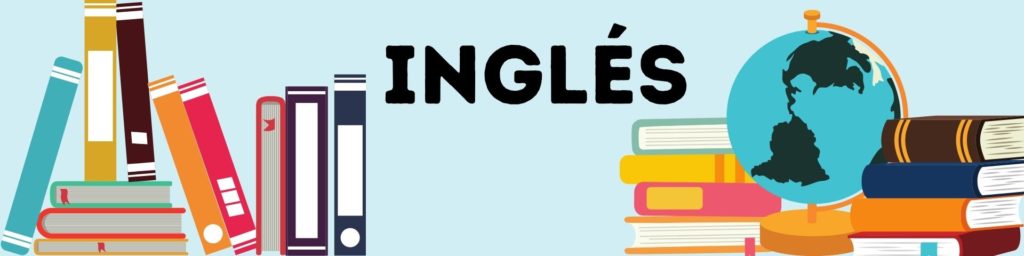 Self-instructional learning module in the Andragogic modality for youth and adults.ENGLISHSTUDENT________________________________ID   _____________________________EDUCATIONAL CENTER:_________________________________AUTHORITIESS. E. Maruja Gorday de VillalobosMinisterAriel RodríguezAcademic Vice-MinisterRosa ArgüellesAdministrative Vice MinisterGuillermo AlegríaGeneral Director of EducationCarmen ReyesNational Director of Curriculum and Educational TechnologySonia SuarezNational Director of Youth and AdultsCOLABORATORS UNDER REVIEWSUPERVISORA NACIONAL YARIELIS GARCIASUPERVISORA AURELIA MORALES RIVERAPROFESORA DANAE SANTAMARIAPROFESORA EIDA TORIBIOPROFESORA MARIA VEGAPROFESORA DAYERI PAREDESPROFESORA TERESA IGLESIASPROFESORA ROSA OGLIVIEUpdated in 2023SELF-INSTRUCTIONAL CONTENTS    AREA 1: FAMILY, SCHOOL, HOUSERelative FamilySchool suppliesPlaces at the schoolParts of the house 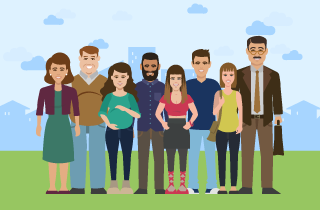         AREA 2: ECOLOGY, PLANTS AND ANIMALSParts of the houseFurniture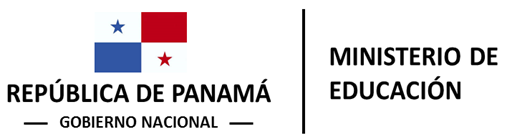 "APRENDO CON INTERÉS”MINISTERIO DE EDUCACIÓNDIRECCIÓN NACIONAL DE JÓVENES Y ADULTOSMÓDULO DE AUTO APRENDIZAJE EDJA 2023Area: Family, School, houseObjetivos de Aprendizaje: Students will be able to… (los estudiantes serán capaces de…)Review the vocabulary of the immediate family members.  (Repasar el vocabulario de los miembros más cercanos de la familia)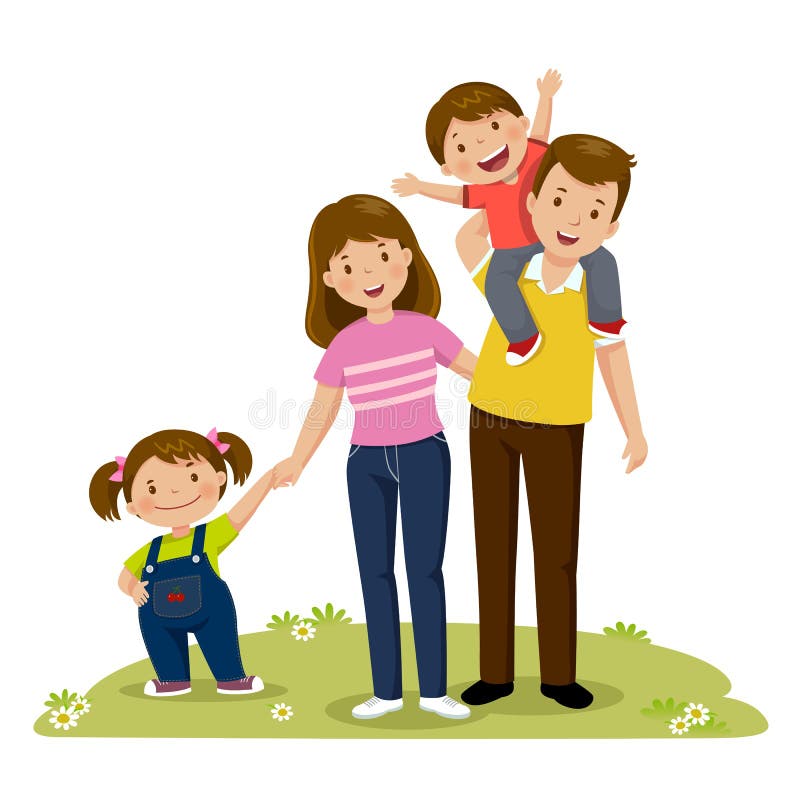 Distinguish each members of the family.                (Distinguir los miembros de la familia)Indicadores de Logros:Identifies the family relatives with appropriate vocabulary.  (identificar los parientes de la familia con vocabulario adecuado.Use pictures from books to recognize family members. (usar figuras de libros para reconocer miembros de la familia).Topic 1 Relative FamilyWARM UP (Actividad de Inicio o exploración)Activities ( actividad)Copy the vocabulary in your notebook and translate to Spanish. (Copiar el vocabulario en el cuaderno y traduce al español)                                            Relative Family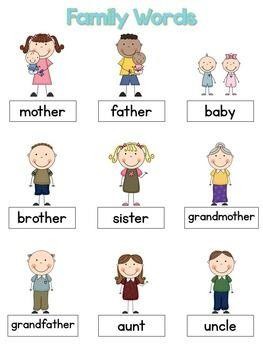 Vocabulary		Pronunciation 		Mean (min)1-Mother		(mòder)		           mamà2-Father		(fàder)			           papà3-Baby		(beibi)			           bebè4-Brother		(broder)		           hermano5-sister		(sister)			hermana6-grandmother	(grandmoder)		abuela7-grandfather	(grandfader)		           abuelo8-aunt			(ant)			           tìa9-uncle		(onkol)			tìo1.1 Activity (actividad)Look at the pictures and circle the corresponding word. (Observa las figuras y circule la palabra que corresponde al dibujo) 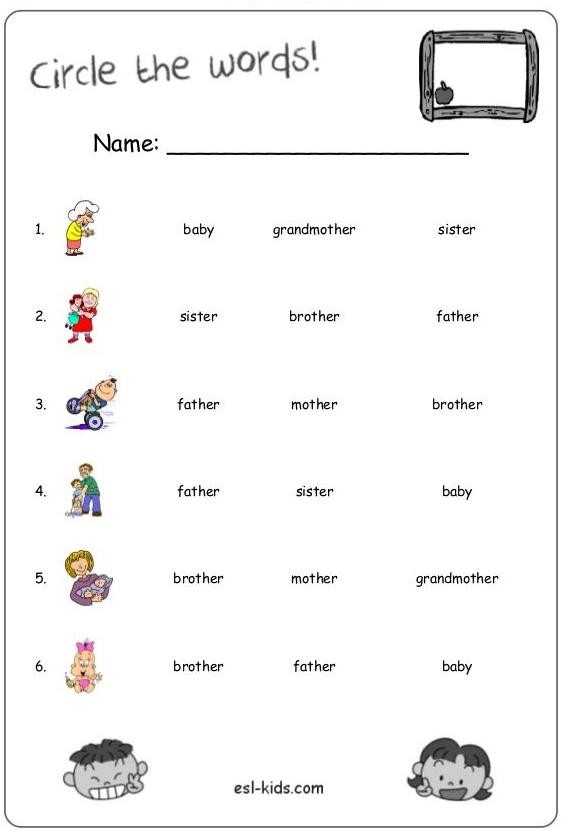 1.2 Activity (Actividad)Find the words and use different colors to circle them.(encuentra las palabras y enciérralas con diferentes colores)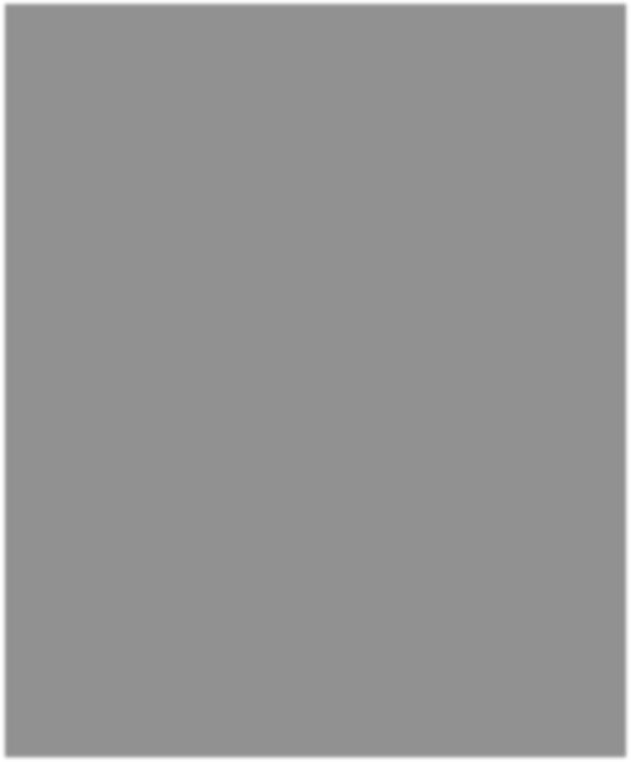 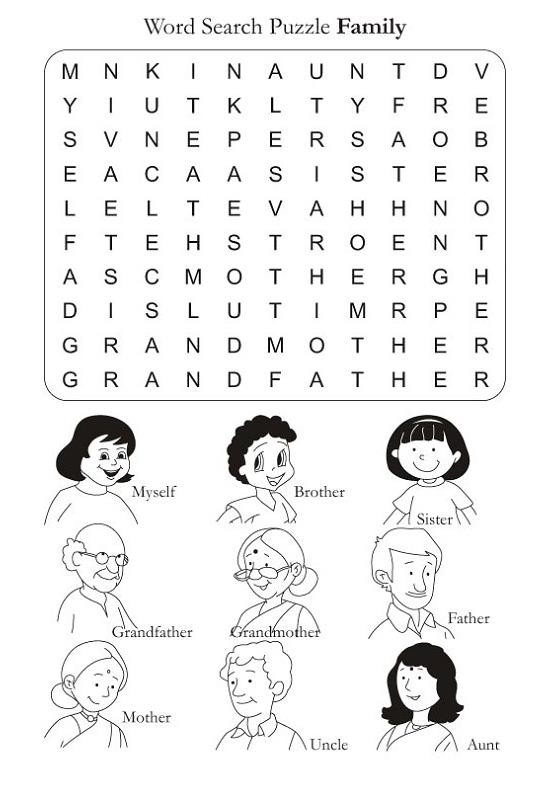 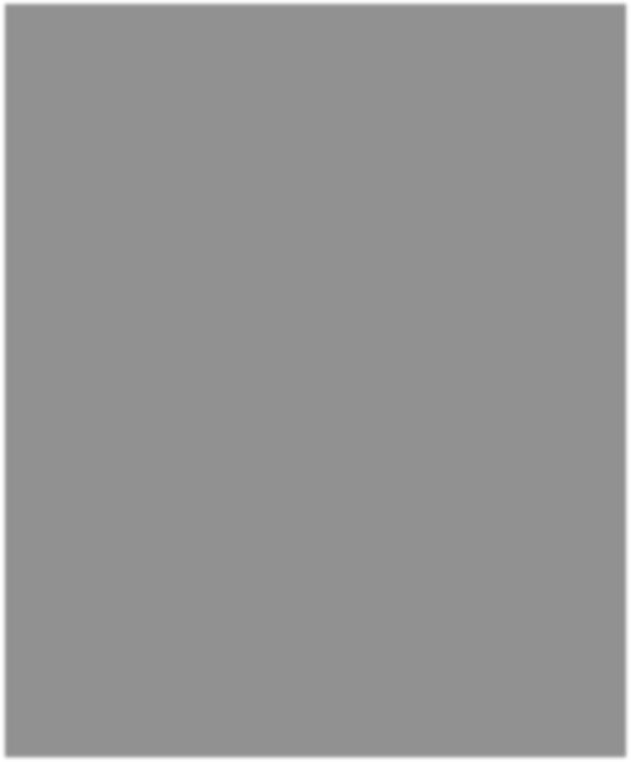 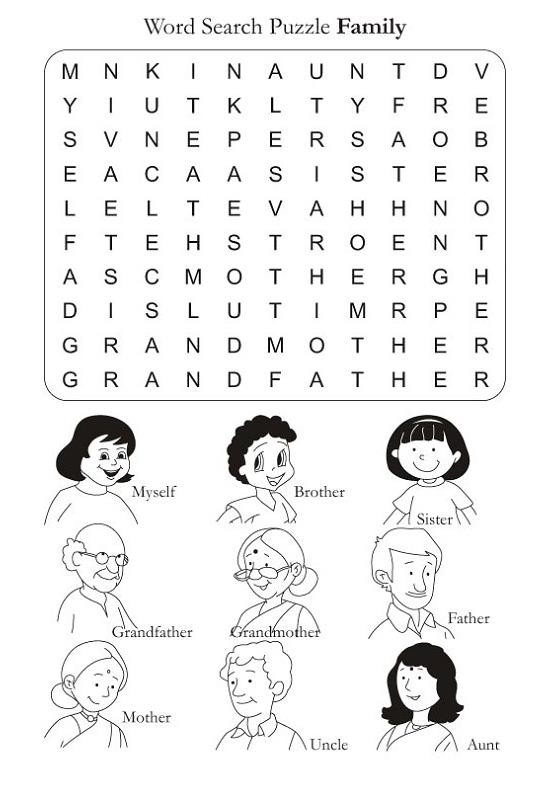 ACTIVIDAD DE DESARROLLO Activity (actividad)Fill in the correct answers and then read the sentences. (Llena los espacios con la respuesta correcta luego lee las oraciones.)She is my    (shi is mai)   Ella es mi…He is my     (ji is mai)     Èl es mi…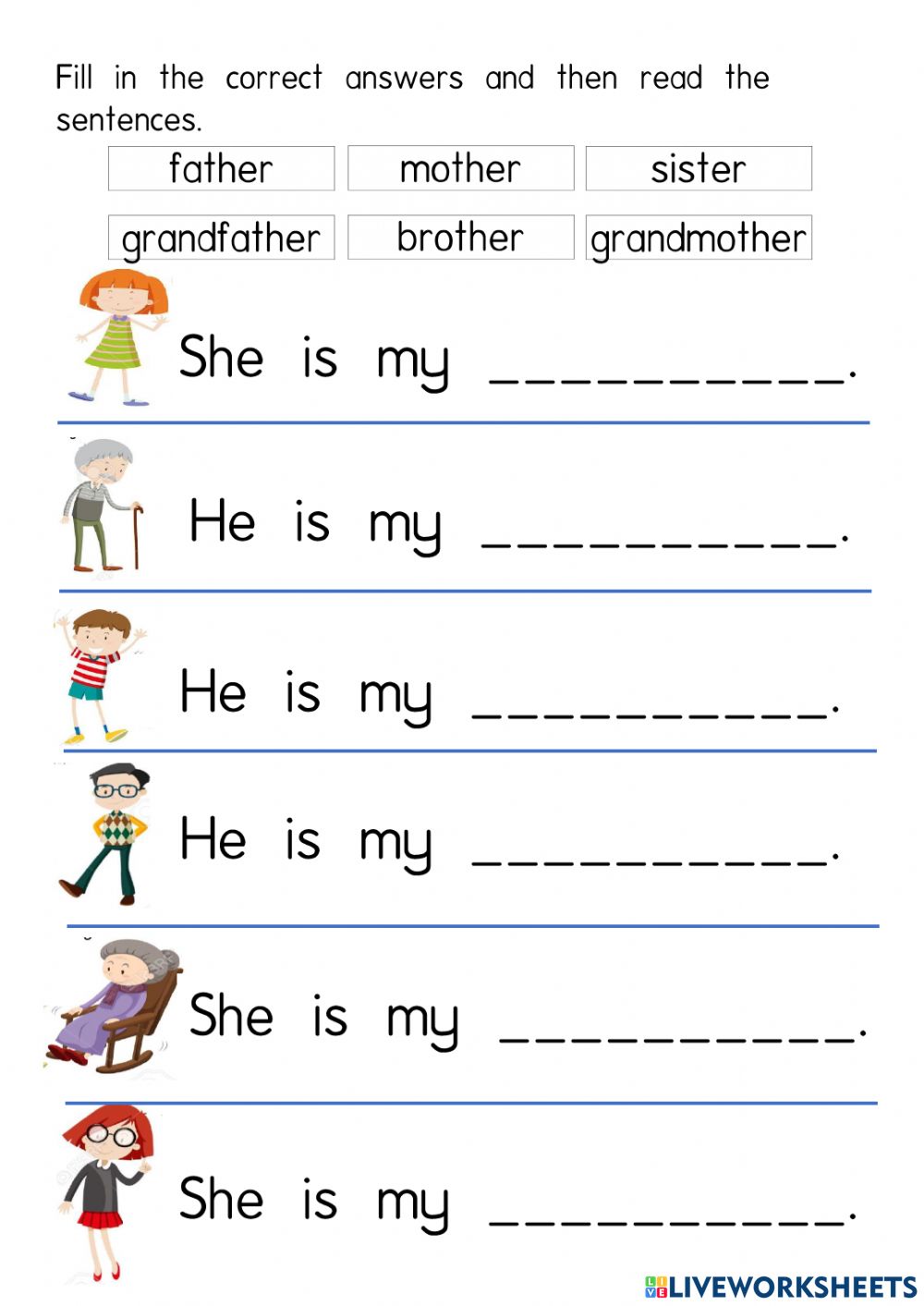 ACTIVIDADES DE TRANSFERENCIA Y RESPUESTASActivityComplete the chart with the members of the family using the word bank. (Complete los miembros de la familia señalados en la figura usando el banco de  palabras)This is my (dis is mai)  Este es mi…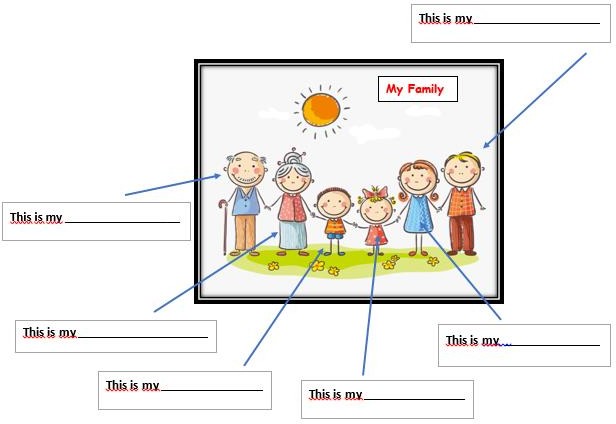 EVALUACIÒN ANDRAGÒGICA (CRITERIOS) EVIDENCIAS-ENTREGABLECOEVALUACIÒN: (10%) ENTREGABLEAUTOEVALUACIÒN: (10%) ENTREGABLE"APRENDO CON INTERÉS”MINISTERIO DE EDUCACIÓNDIRECCIÓN NACIONAL DE JÓVENES Y ADULTOSMÓDULO DE AUTO APRENDIZAJE EDJA 2023Area: School (Places, people and objects) Objetivos de aprendizaje: Students will be able to… (los estudiantes serán capaces de…)Identify vocabulary related to objects, people and places in the school. (identificar vocabulario relacionado a objetos, personas y espacios     dentro de la escuela).Answer questions using the vocabulary and simple words related to the topic. (responder preguntas usando el vocabulario y palabras sencillas relacionadas al  tema.Indicadores de Logros:Identifies the school supplies through the pictures (identifica los utiles escolares a travès de imagenes)Labels the different school areas and personnel using the correct vocabulary (identifica las diferentes areas de la escuela y personal usando el vocabulario correcto)ExamplesQuestion (pregunta)           What it is?/  uat it is / Què es esto?Answer   (respuesta)         It is an eraser  (esto s un borrador)                                         It is a book  /  It is a pen Topic:2  Objects  SchoolWARM UP: (actividad de inicio o exploraciòn)Vocabulary:   Copy the words and practice the pronunciation (copiar las palabras y practicar la         pronunciaciòn.                     School objects (objetos escolares) PLACES IN THE SCHOOLACTIVIDADE DE DESARROLLO     Activity ( actividad)Look at the pictures in the classroom and fill in the boxes with the correct words using the vocabulary.  (Observa las figuras en el salón de clases y llena las casillas con la palabra)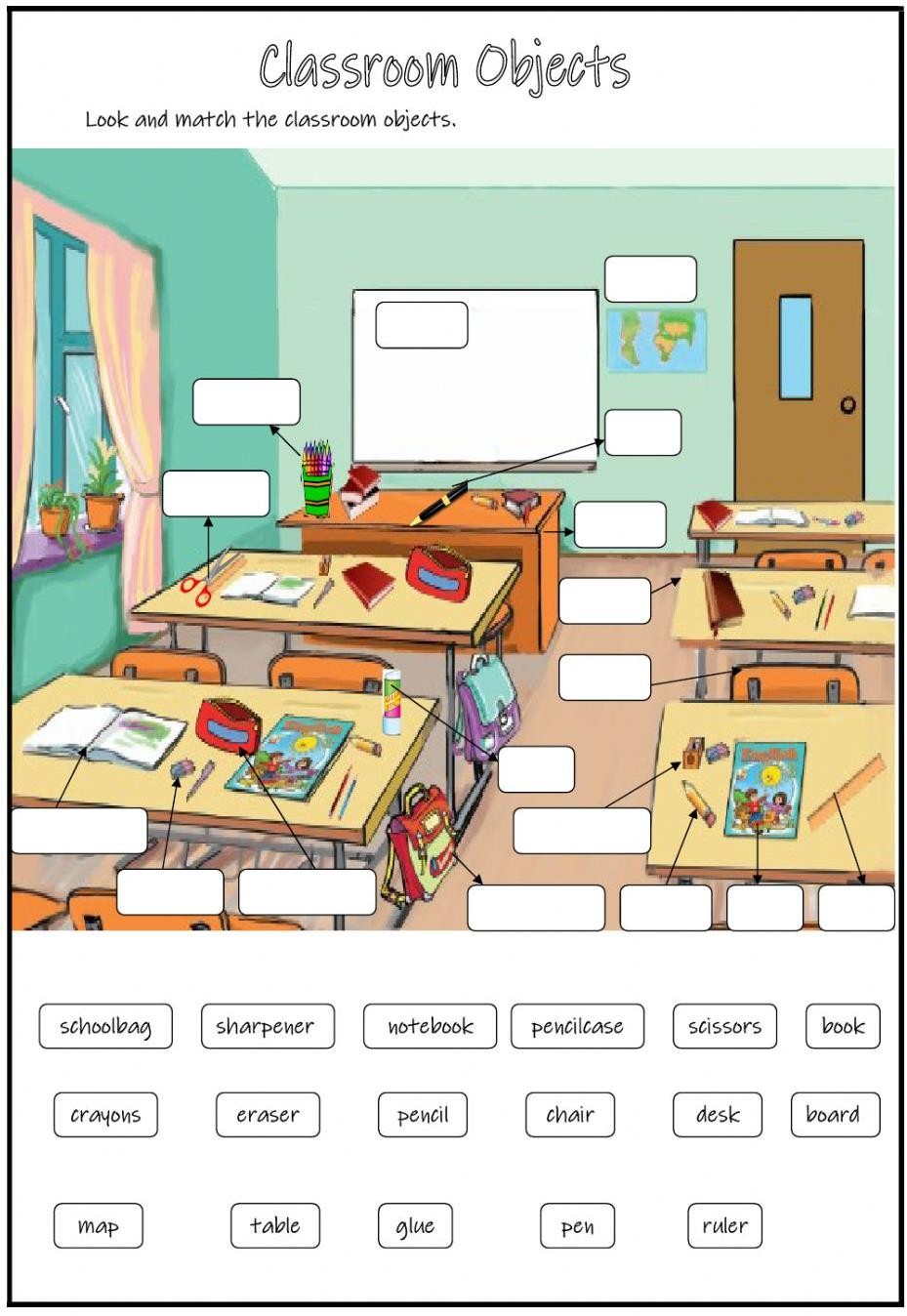 .       2.2  Activity (activity )Read the four (4) options and circle the word that corresponds to each picture. (Lee las 4 opciones y encierra en un círculo la palabra que corresponda a cada figura.)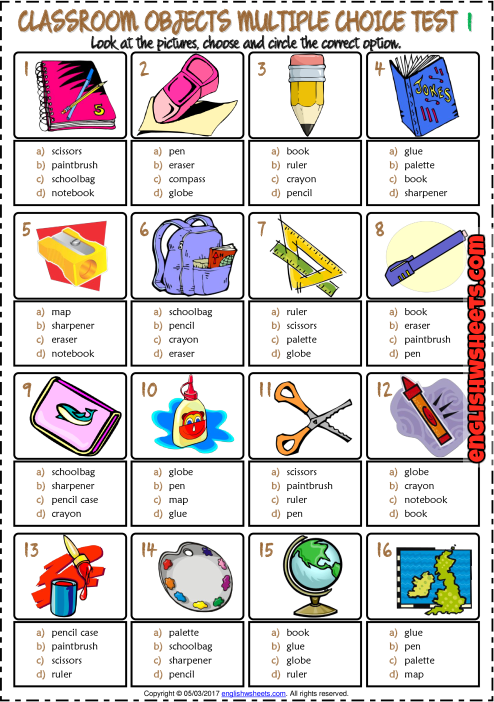 ACTIVIDAD DE TRANSFERENCIA Y RESPUESTAVocabularyPlaces in the schoolLibraryCafeteriaComputer LabPrincipal OfficeGymBathroomClassroomPlaygroundMeeting roomTeacher`s roomLook up in the English-spanish dictionary the meaning of the following words and complete the chart. (buscar en el diccionario el significado de las siguientes palabras y complete el cuadro)Draw your school and then label each area using the vocabulary . (Dibuja tu escuela y colócale las áreas en inglés usando el vocabulario).Places in the schoolEVALUACIÒN ANDRAGÒGICA (CRITERIOS) EVIDENCIAS-ENTREGABLECOEVALUACIÒN: (10%) ENTREGABLEAUTOEVALUACIÒN: (10%) ENTREGABLE"APRENDO CON INTERÉS”MINISTERIO DE EDUCACIÓNDIRECCIÓN NACIONAL DE JÓVENES Y ADULTOSMÓDULO DE AUTO APRENDIZAJE EDJA 2023Area: School (Places, people and objects) General Objectives: Students will be able to ( los estudiantes serán capaces de..)Identify vocabulary related to places. (identificar vocabulario relacionado a lugares)Describe specific activities for each part of the house. (describir actividades específicas para cada parte de la casa)Answer statements with simple vocabulary or using Yes/No answers. (responder enunciados con vocabulario sencillo o usando Si/No).Indicadores de logros: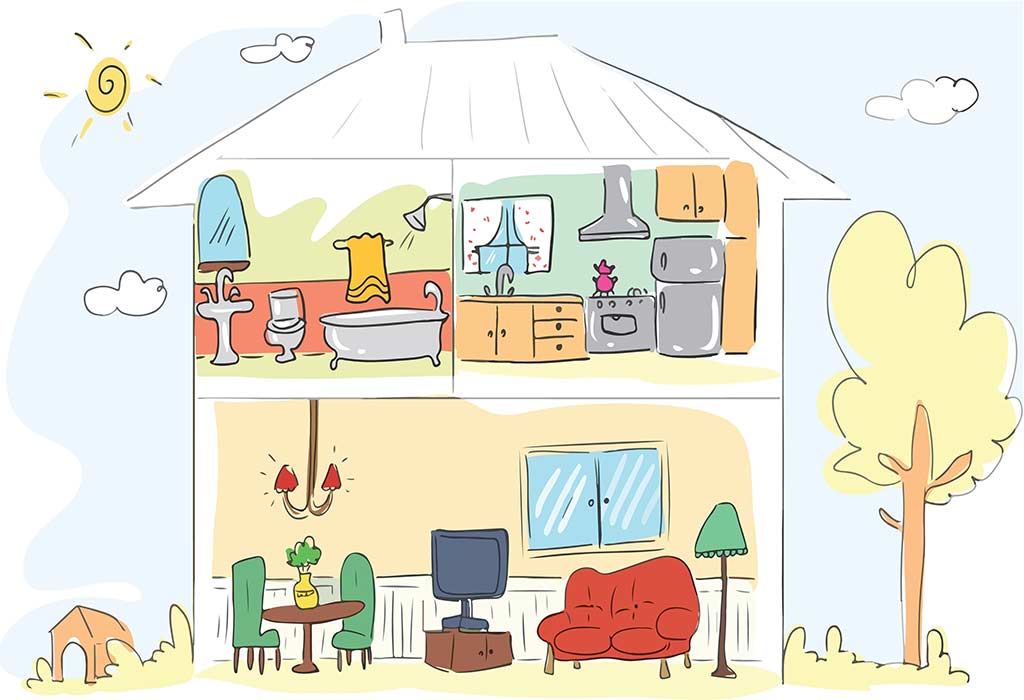 Locates the rooms and furniture the house. Classifies the furniture according to the part of the house.Topic # 3: Parts of the House             WARM UP (Actividad de Inicio)APRENDIZAJE (ACTIVIDADES) (EVIDENCIAS ENTREGABLES O ACTUACIONES DIRECTAS DEL PARTICIPANTE)1  – ACTIVIDADES DE INICIO O EXPLORACIÓNCopy in your botebook the vocabulary and translate to spanish. ( Copiar en el cuaderno el vocabulario luego traducir a español)PARTS OF THE HOUSE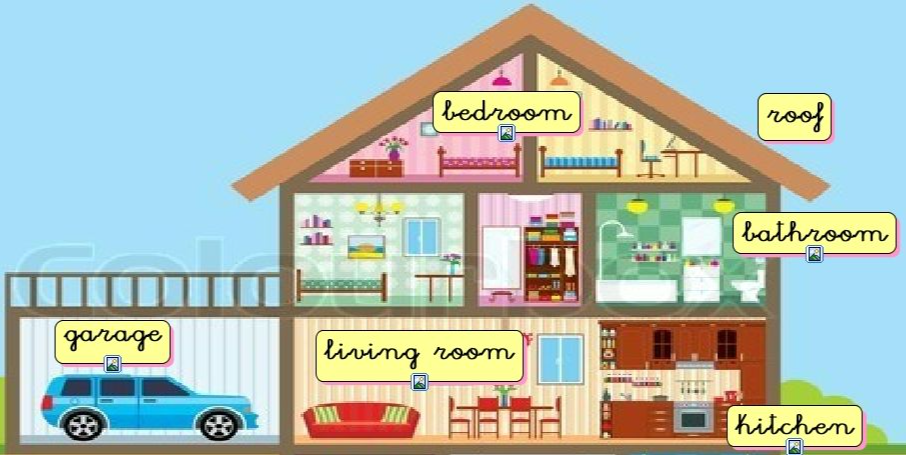 VOCABULARY			PRONUNCIATION			SPANISHBedroom				bèdrum				habitaciònKitchen				kitchen				cocinaBathroom				bàzrum				bañoLiving room				living rùm				salaDining room				dàining rum				comedorGarage				garedg				garajeHallway				holwei					pasilloRug					rog					alfombraArmchair				armcher				sillònBed					bed					camaTable					teibòl					mesaLamp					lamp					làmparaStove					stouv					estufa2-ACTIVIDADES DE DESARRROLLO: ESTRUCTURACIÓN, PRÁCTICASActivity (actividad)  Cut and paste the objects in the correct place of the house. (Recorta y         pega los objetos en las partes de la casa que corresponden.)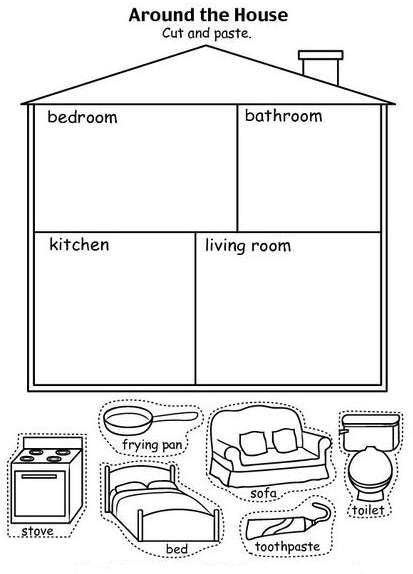 2.1 ACTIVIDADES DE DESARRROLLO: ESTRUCTURACIÓN, PRÁCTICASActivity (actividad)Complete the words and draw a line to match it with the correct pictures.(Completa las palabras, luego traza una línea para conectarlas a la figura correspondiente.)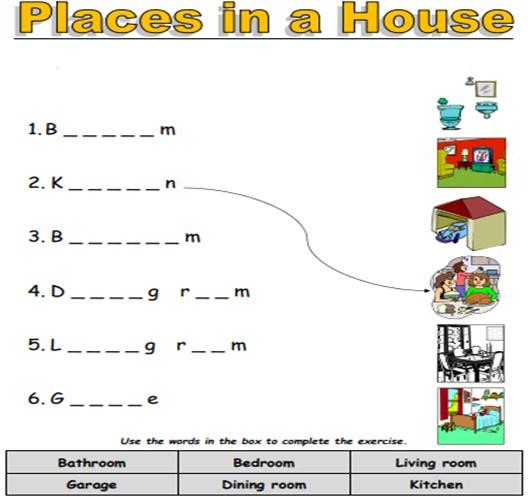 3-ACTIVIDADES DE TRANSFERENCIA Y PROPUESTASActivity (actividad)Look at the pictures and write the correct name of each furniture( see vocabulary). Observe las imágenes y escriba el nombre correcto de cada mueble (ver vocabulario)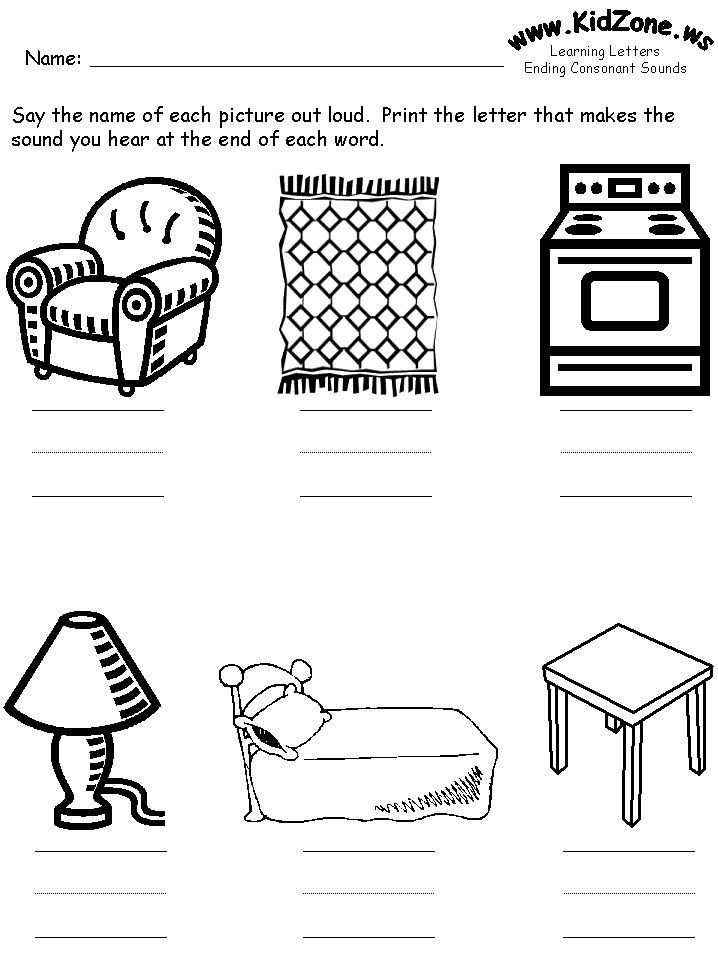 4-EVALUACIÓN ANDRAGÓGICA. (CRITERIOS), EVIDENCIAS –ENTREGABLE 4.1-   AUTOEVALUACIÓN: (10%) ENTREGABLECOEVALUACION 10%"APRENDO CON INTERÉS”MINISTERIO DE EDUCACIÓNDIRECCIÓN NACIONAL DE JÓVENES Y ADULTOSMÓDULO DE AUTO APRENDIZAJE EDJA 2023General Objectives:Students will be able to… (los estudiantes serán capaces de…)Recognize the parts of the plants. (Reconocer las partes de las plantas)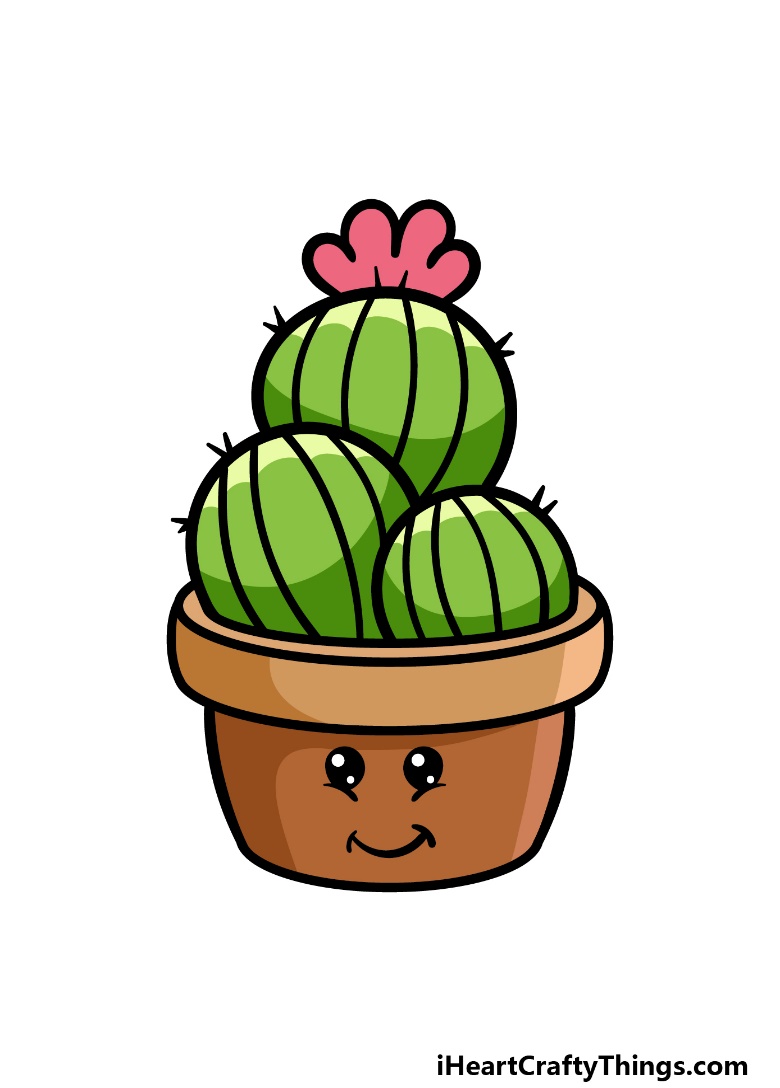 Respect the life cycle of plants. (Valorar el ciclo de vida de las plantas)Indicadores de LogrosUse color to identify each parts of the plants ( usar colores para identificar las partes de las plantas)Labels reproductive cycle of plants (etiquetar el ciclo de la planta)WARM UP (Actividad de Inicio)APRENDIZAJE (ACTIVIDADES) (EVIDENCIAS ENTREGABLES O ACTUACIONES DIRECTAS DEL PARTICIPANTE)ACTIVIDADES DE INICIO O EXPLORACIÓNCopy in your notebook the vocabulary about the parts of the plants and the cycle life.Practice the pronunciationParts of the plants (partes de la planta)VOCABULARY1-Flower		(flawèr) 		flor2-stem		(stem) 		tallo3-Water		(water)		agua4-air 			(er)			aire5-sunlight   		(sunlait)		rayos de sol6-leaf			(lif)			hoja7-roots		(rut)			raiz8-soil			(soil)			tierra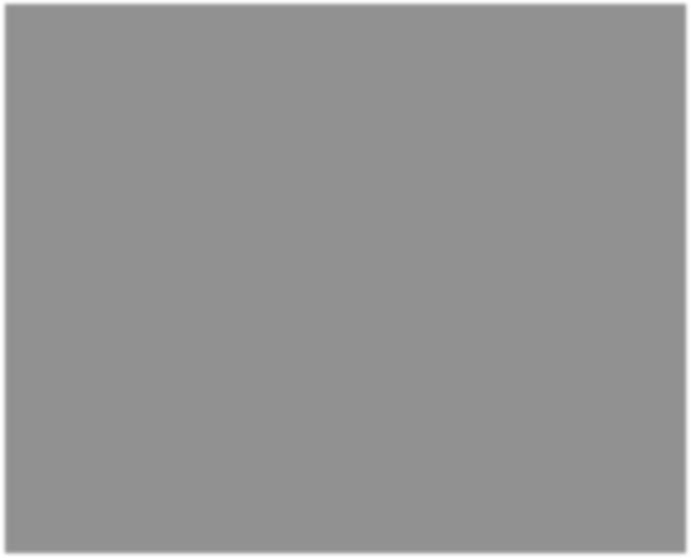 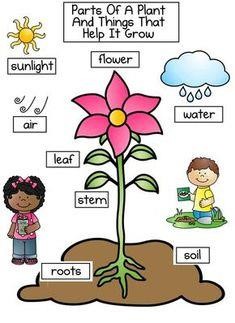 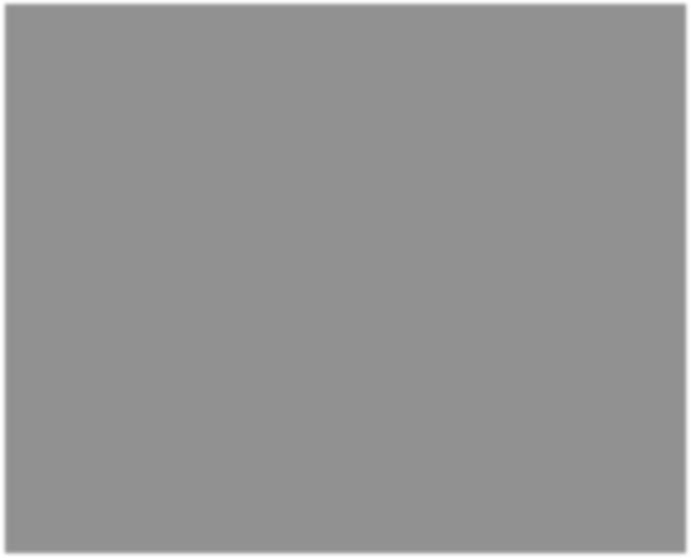 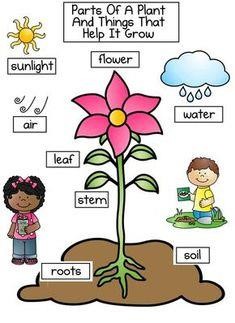 . Activity (actividad)Write in the correct place the part of the plants. (Ubica en el lugar correcto las partes de la planta)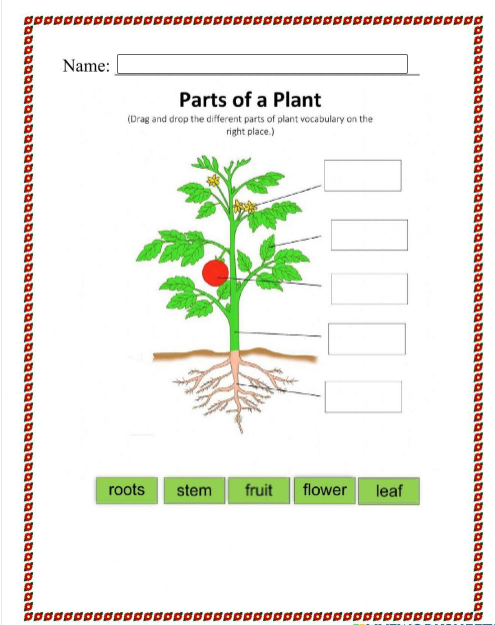 2.1 ACTIVIDADES DE DESARRROLLO: ESTRUCTURACIÓN, PRÁCTICASActivity (actividad)Sort the words and write them into the correct box.(Ordena las palabras y    escríbelas en las casillas correctas.)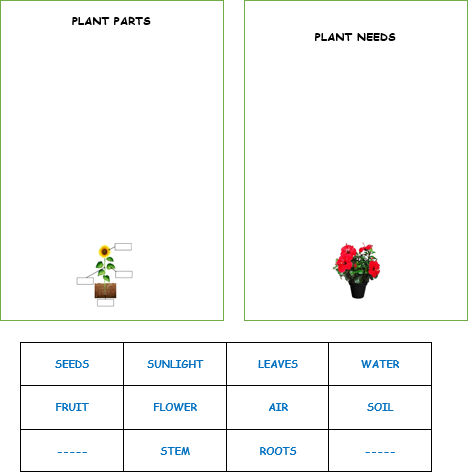 2.2 Activity ( actividad) Draw in your notebook the plant life cycle. (Dibuje en su cuaderno el ciclo de la planta.)PLANT LIFE CYCLE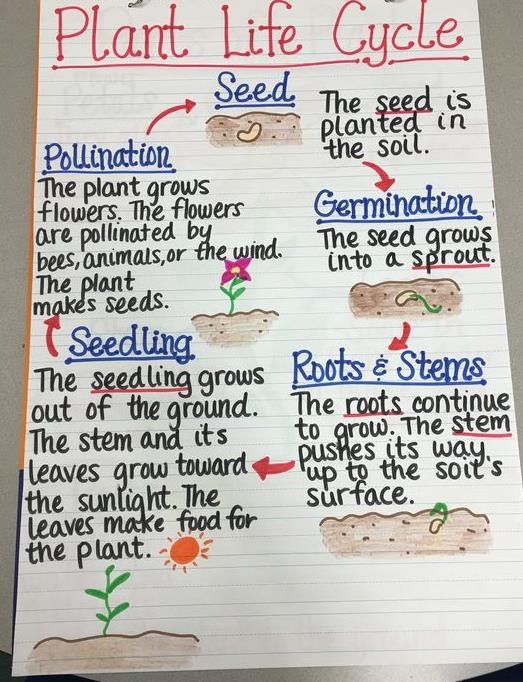 3-ACTIVIDADES DE TRANSFERENCIA Y PROPUESTASActivity (actividad)Color and cut the picture and paste them according to the life cycle of a plant. (Colorea y recorta las figuras luego pégalas de acuerdo al ciclo de vida de una planta)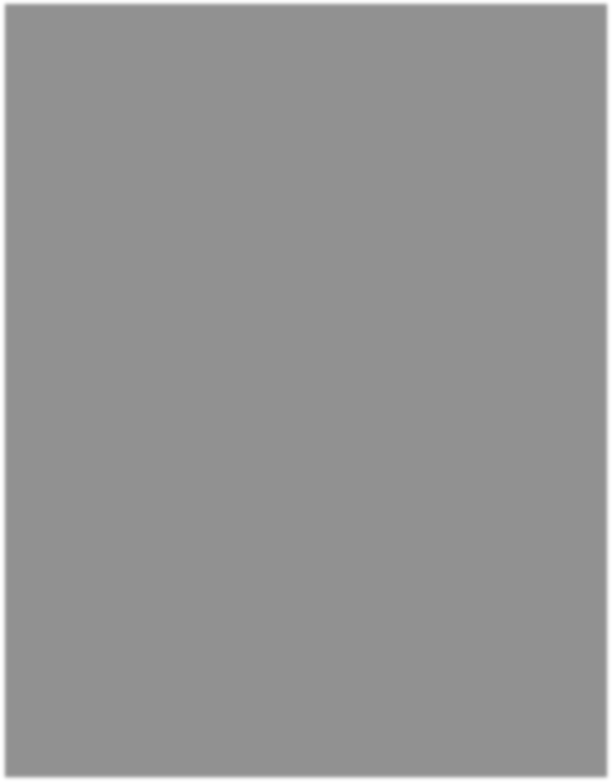 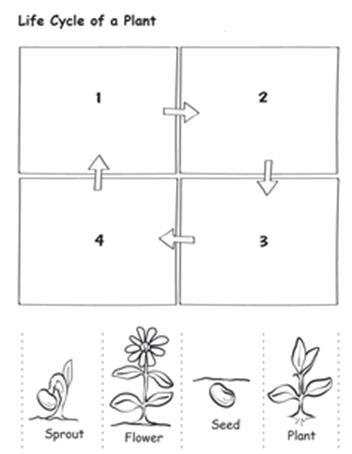 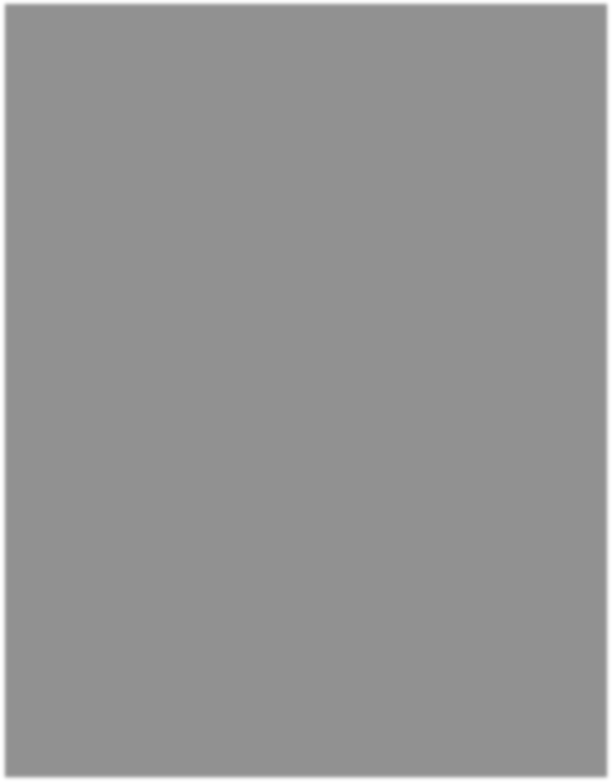 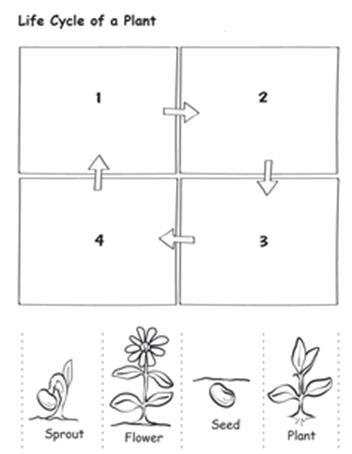 EVALUACIÓN ANDRAGÓGICA. (CRITERIOS), EVIDENCIAS –ENTREGABLE 4.1-   AUTOEVALUACIÓN: (10%) ENTREGABLECOEVALUACION 10%DIRECCIÓN NACIONAL DE EDUCACIÓN DE JÓVENES Y ADULTOSDIRECCIÓN REGIONAL DE: ________________________ Centro Educativo: _________________________________CONTRATO DE APRENDIZAJESuscrito entre el facilitador -------------------------- de la asignatura------------------ y   el participante: ------------------------------ de ---- grado y director del centro educativo---------------------------------------------------------------Objetivo: Establecer los lineamientos esenciales que debemos cumplir todas las partes involucradas para lograr los objetivos propuestos en el módulo autoinstruccional de aprendizaje.ARTÍCULO 1: La evaluación estará compuesta por:Heteroevaluación: 80% (pruebas, investigaciones, monografías...)Autoevaluación:10% (entrega de tareas, desarrollo de experiencias, autoevaluaciones intermedias, vocabularios)Coevaluación: 10% (laboratorios, murales, trabajos grupales)Prueba o trabajo   Final: corresponde a todo el material del módulo autoinstruccional.ARTÍCULO 2: El proceso de autoinstrucción tendrá una duración de -------- mes (es), durante este período se darán Nº --- de Asesorías/ sesiones a razón de ------ horas por asesoría/ SESION. Período en el cual el participante aclarará dudas y entregará tareas.ARTÍCULO 3: El participante se compromete a asistir puntualmente las sesiones de asesorías planificadas.Parágrafo: En caso de no poder asistir a las asesorías el participante debe notificarlo por escrito (excusa) y solicitar nueva fecha. De no comunicarlo o presentar excusa en la fecha indicada perderá el derecho a la asesoría.ARTÍCULO 4: Las pruebas deben ser desarrolladas y entregadas puntualmente en las fechas estipuladas en la guía de estudio.Parágrafo: Para efecto de pruebas no presentadas en la fecha indicada se procederá así:Si presenta excusa escrita un día antes o después tiene 5 días hábiles para presentar la prueba.Si no presenta excusa escrita sólo se le dará la oportunidad de tres días hábiles después de la fecha señalada.Si la prueba no es presentada durante ninguna de las condiciones anteriores se le otorgará la calificación mínima, uno (1)ARTÍCULO 5: Las experiencias de aprendizaje, trabajos, investigaciones; evidencias de logro de aprendizaje serán presentadas por el participante al facilitador en horario regular de clases, en el centro educativo.Parágrafo: En los casos en que el participante se encuentre imposibilitado de asistir al centro educativo se autorizará a un representante debidamente identificado y aprobado por el director del centro educativo para que entregue las evidencias de aprendizaje.ARTÍCULO 6: Atendiendo los deberes y compromisos inherentes al facilitador; éste se compromete a:Elaborar el material de autoinstrucción, contrato y guía de estudio y entregarla en la fecha indicada.Asistir y dar seguimiento a las asesorías acordadasRevisar y corregir las tareas, trabajos y reinformar el trabajo del participante.Evaluar científicamente y entregar las pruebas evaluadas puntualmente.ARTÍCULO 7: En atención a los deberes inherentes al participante éste se compromete a:Reproducir los módulos autoinstrucionales, guías de estudio por su propio costo.Cumplir con los lineamientos del presente contrato para tener derecho a evaluación y promoción.ARTÍCULO 8: Este contrato tiene fecha de finiquito a los ------ tantos días del ------- del año ----Dado en la ciudad de ---------------- a los ------ días del mes de ------- de -------------Para constancia firman el presente contrato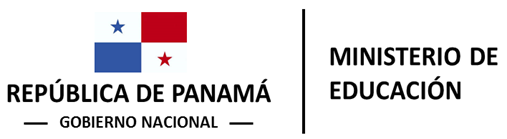 DIRECCIÒN NACIONAL DE EDUCACIÓN DE JÒVENES Y ADULTOSGuía de estudio y aprendizaje de EDJADosificación y cronograma para el desarrollo de módulos autoinstruccionalesEl qué (tema), con qué (recursos), cómo (estrategias), cuándo (tiempo: fecha).Guía N°:_____                 Periodo  de____ a _________de _________________________Grado:_________            Asignatura: _______________ Facilitador __________________INDICACIONES GENERALES: Esta es una guía que te dará las orientaciones para que construyas tu propio aprendizaje. Desarrolla paso a paso lo solicitado y consulta otros medios como sitios web, libros, diccionarios para ampliar los temas. Este módulo de auto aprendizaje está diseñado para que evalúes tu propio conocimiento a través de diferentes prácticas que deberás realizar con total honestidad, utiliza lápiz en todas las prácticas para que puedas borrar y volver a realizarla cuantas veces sea necesario. Las practicas están divididas en dos tipos de pruebas diagnósticas que te permite evaluar tu conocimiento y las formativas son para que puedas crear tu propio aprendizaje. Al final de todas las lecciones se encuentran las pruebas que sumarán tu puntaje, estas deberán ser realizadas con bolígrafo, no puedes borrar ni tachar, ni utilizar lápiz, no se aceptan borrones, tachones, ni sobre escritura en lápiz y borrado posteriormente, deberás ser muy cuidadoso a la hora de responder en las pruebas sumativas ya que las mismas te promoverán al grado superior de educación de jóvenes y adultos en el cual te encuentras.  Además, cada prueba sumativa te presenta los criterios con los que el Facilitador evaluara tus pruebasOBJETIVO DE APRENDIZAJE:build your own learning, you will be able to demonstrate skills that perhaps you did not know; since this module contains learning experiences that will lead you to check if you have really assimilated significantly what you need to learn.INDICADORES DE LOGRO:AUTOEVALUACIÒNExcelente5Bueno 4Regular 3Deficiente 1Identifico correctamente los miembros de la familiaPronuncio correctamente las nuevas palabrasParticipo activamente en el desarrollo de las clases.Hago aportes útiles a las clases.TOTALAspectos Siempre 5A veces 3Se le dificulta hacerlo 1cumplo con los talleres y practicas asignadasParticipo en todas las tareasMuestro interés y apreciación por la claseApoya a los compañeros que lo necesitanTotalEnglish Pronunciation Spanish BoardBòrdTablero/pizarrónBookBùkLibroChairChèirSillaCrayonsCràyonCrayolasDeskDèskEscritorioGlueGlùGomaEraserireiserBorradorMapMapMapaNotebookNòtbukCuadernoPenPènBolígrafoPencilPèncilLápizPencilcasePèncil-kèisLapiceroRulerRùlerReglaSchoolbagSkùl-bagBolsa escolarScissorsSìsorsTijerasSharpenerSharpener sacapuntasTabletèibolmesaSpanishEnglishSpanishEnglishCafeteríaOficina del DirectorBibliotecaSalón de reunionesLaboratorio de ComputadorasGimnasioSalónParque de juegosSanitariosSalón de MaestrosAUTOEVALUACIÒNExcelente5Bueno 4Regular 3Deficiente 1Identifico correctamente los objetos escolares, lugares de la escuela y el personal de la escuelaPronuncio correctamente las nuevas palabrasParticipo activamente en el desarrollo de las clases.Hago aportes útiles a las clases.TOTALAspectos Siempre 5A veces 3Se le dificulta hacerlo 1cumplo con los talleres y practicas asignadasParticipo en todas las tareasMuestro interés y apreciación por la claseApoya a los compañeros que lo necesitanTotalAUTOEVALUACIÒNExcelente5Bueno 4Regular 3Deficiente 1Identifico correctamente las partes de la casaPronuncio correctamente las nuevas palabrasParticipo activamente en el desarrollo de las clases.Hago aportes útiles a las clases.TOTALAspectos Siempre 5A veces 3Se le dificulta hacerlo 1cumplo con los talleres y practicas asignadasParticipo en todas las tareasMuestro interés y apreciación por la claseApoya a los compañeros que lo necesitanTotalAUTOEVALUACIÒNExcelente5Bueno 4Regular 3Deficiente 1Identifico correctamente las partes de las plantasPronuncio correctamente las nuevas palabrasParticipo activamente en el desarrollo de las clases.Hago aportes útiles a las clases.TOTALAspectos Siempre 5A veces 3Se le dificulta hacerlo 1cumplo con los talleres y practicas asignadasParticipo en todas las tareasMuestro interés y apreciación por la claseApoya a los compañeros que lo necesitanTotalResponsablesNombre completoCédulaFirmaParticipanteFacilitadorDirector del Centro EducativoFechaContenidoExperiencias de aprendizajesRecursosEvaluaciónFechas*Horarios: TutoríasPresenciales Sincrónicas, AsincrónicasÁrea N°1   .Diagnostica2 horas presencialesÁrea N°1   FormativaSumativa (unidireccional)2  horas presencialesÁrea N°2Tema: 2  horas presencialesÁrea N°2Tema:2  horas presencialesÁrea N°2Tema:2 horas presencialesÁrea N°2Tema: 2 horas presencialesÁrea N°2Tema: 2  horas presencialesÁrea N°2Tema: 2 horas presencialesÁrea N°2Tema:  2  horas presencialesÁrea N°2Tema: 2 horas presenciales